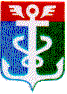 РОССИЙСКАЯ ФЕДЕРАЦИЯПРИМОРСКИЙ КРАЙ
ДУМА НАХОДКИНСКОГО ГОРОДСКОГО ОКРУГАРЕШЕНИЕ31.05.2023                                                                                                            № 133-НПАО внесении изменений в Устав Находкинского городского округа Приморского края1. Внести в Устав Находкинского городского округа Приморского края, утвержденный решением Думы Находкинского городского округа от 18.05.2005 № 390, (Находкинский рабочий, 2005, 14 июня, № 79-81; 2005, 20 сентября, № 134-135; 2007, 17 января, № 5-6; 2008, 11 апреля, № 52; 2008, 10 июня, № 82; 2008, 1 августа, № 111;  2008, 19 ноября, № 168; 2009, 20 января, № 6; 2009, 22 июля, № 99; 2009, 30 октября, № 152; 2010, 16 апреля, № 56; 2010, 5 августа, № 124; 2010, 30 ноября, № 195; 2011, 18 февраля, № 21; 2011, 31 мая, № 75; 2011, 20 июля, № 103; 2011, 18 октября, № 153; 2012, 8 февраля, № 17; 2012, 19 июня, № 83; 2013, 12 февраля, № 18; 2013, 7 мая № 60; 2013, 15 августа, № 108; 2014, 30 января, № 11; 2014, 24 апреля № 10; 2014, 13 июня, № 14; 2015, 28 января, № 8; 2015, 30 июня, № 76 (12494); 2015, 8 сентября, № 113 (12531); 2015, 23 декабря, № 162; 2016, 24 марта, № 6; 2016, 23 августа, № 114; 2016, 29 ноября, № 163; 2017, 28 марта, № 38; 2017, 31 мая, № 70; 2017, 28 июля, № 102; 2017, 18 августа, № 113; 2017, 7 декабря, № 172; 2017, 13 декабря, № 175; 2018, 16 января, № 4; 2018, 17 апреля, № 51; 2018, 6 мая, № 77; 2018, 7 мая, № 78; 2018, 31 июля, № 105; 2018, 30 октября, № 157; 2019, 17 января, № 2; 2019, 17 января, № 5; 2019, 22 марта, № 40; 2019, 21 мая, № 69; Ведомости Находки, 2019, 24 июня, № 22; 2019, 2 октября, № 42; 2020, 21 января, № 3, 2020, 3 июня, № 40; 2020, 21 августа, № 59; 2020, 7 октября, №71; 2020, 20 ноября, № 83; 2020, 30 декабря, № 93;  2021, 17 марта, № 16; 2021, 18 мая, № 33; 2021, 25 августа, № 59; 2021, 22 октября, № 73; 2021, 24 декабря, № 89; 2022, 25 февраля № 13; 2022, 25 мая, № 31; 2022, 12 августа, № 52; 2022, 23 декабря, № 87) следующие изменения:1) в статье 18.2:часть 2 изложить в следующей редакции:«2. Сельский староста назначается Думой Находкинского городского округа сроком на пять лет по представлению схода граждан сельского населенного пункта из числа граждан Российской Федерации, проживающих на территории данного сельского населенного пункта и обладающих активным избирательным правом, либо граждан Российской Федерации, достигших на день представления сходом граждан 18 лет и имеющих в собственности жилое помещение, расположенное на территории данного сельского населенного пункта.»;в части 3 после слов «муниципальную должность» дополнить словами «, за исключением муниципальной должности депутата Думы Находкинского городского округа, осуществляющего свои полномочия на непостоянной основе,»;2) статью 30 дополнить частью 1.3 следующего содержания:«1.3. Полномочия депутата Думы Находкинского городского округа прекращаются досрочно решением Думы Находкинского городского округа в случае отсутствия депутата без уважительных причин на всех заседаниях Думы Находкинского городского округа в течение шести месяцев подряд.»;3) статью 35 дополнить пунктом 1041 следующего содержания:«1041) принимает муниципальные нормативные правовые акты, регулирующие условия и порядок заключения соглашений о защите и поощрении капиталовложений со стороны Находкинского городского округа;»;4) часть 1.2 статьи 50 дополнить абзацем следующего содержания:«Источником официального опубликования муниципальных правовых актов и соглашений органов местного самоуправления Находкинского городского округа является газета «Находкинский рабочий» и сетевое издание «Ведомости Находки» в информационно-телекоммуникационной сети «Интернет» на сайте                         http://ved-nakhodka.ru/.».2. Настоящее решение вступает в силу со дня его официального опубликования. Председатель ДумыНаходкинского городского округа 					              А.В. Кузнецов                                                             И.о. главы Находкинского городского округа				             		                   Г.В. Краснощеков31 мая 2023 года№ 133-НПА